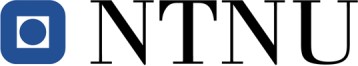 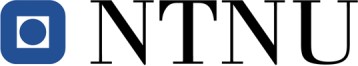 Regulations relating to delegation for the Norwegian University of Science and Technology (NTNU) Approved by the Board on 2 December 2021  PART I THE BOARD’S DELEGATION OF AUTHORITY AND POWERS TO THE RECTOR OF NTNU Adopted by the Board on 2 December 20211. Purpose The allocation of authority and powers at NTNU is described in this document referring to the Board’s delegation of authority and powers to the Rector (Part I) and the Rector’s subdelegation at NTNU (Part II). Part I of the regulations has been decided by the Board of NTNU. Part II of the regulations has been decided by the Rector. The regulations governing delegation must be seen in the context of NTNU’s governance regulations, which describe the organization of the institution. The Act of 1 April 20 section 1-405 No. 15 relating to Universities and University Colleges (“Universities and University Colleges Act”, abbreviated to uhl. in Norwegian) assigns all authority and all responsibility to the Board of NTNU, which shall thereby ensure that NTNU is governed in accordance with the regulations and framework in effect. Together, the abovementioned documents constitute the Board’s instructions to the Rector; c.f. section 9-2 third paragraph of the Universities and University Colleges Act. 1.1 Principles “Delegation” refers to the assignment of competence (area of authority), without the delegating party giving up its own competence. Delegation is conditional on the authority to issue instructions and can always be withdrawn by the delegating body if the authority is not exercised within the given framework and conditions. This means that all delegated authority is exercised under the umbrella of established systems for institution-based quality assurance and internal control. All delegation is based on the fact that the Board constitutes NTNU’s senior governing body, and that the Rector alone is accountable to the Board. The allocation of authority and powers is based on the fact that the University Board delegates authority to the Rector, as well as to the university’s Appeals Committee where the Universities and University Colleges Act provides for such delegation. The Rector may generally subdelegate their authority to ensure effective allocation of work at NTNU. Such delegation shall be conditional on the Rector’s responsibility for control of the institution with respect to the Board. Delegation should generally be explicit and documentable. The right/authority to commit NTNU with respect to a third party follows the budget allocation authority, unless otherwise provided by law, special rules or decisions.  The regulations provide for the following distribution of work: Matters that under the Universities and University Colleges Act are to be decided by “the Board itself or the institution’s appeals committee” are to be delegated to NTNU’s Appeals Committee.  The Board uses “Rector themself” when the Board restricts the Rector’s access to subdelegation.  The Rector informs the Board of their subdelegation. The Rector’s subdelegations are set out in Part II of the document. 2. The Board NTNU is headed by the University Board, which under the University and University Colleges Act is the university’s highest governing body, and which has responsibility and authority for the operation of the university; c.f. section 9-1 of the Act of 1 April 2005 No. 15 relating to Universities and University Colleges. The Board has general powers of delegation, except where the Act grants authority to “the Board itself” or other specific limitations apply to the right to delegate. All decisions made at the institution by parties other than the Board shall be made with authority delegated by the Board and on the responsibility of the Board.  2.1 The Board itself - prohibition of delegation Decisions of an overarching nature should generally be taken by the institution’s highest governing body. Decisions that the Act determines are to be taken by the Board itself are: The institution’s internal organizational structure (cf. section 9-2 No. 4); c.f. also NTNU’s local adjustment agreement (Tilpasningsavtalen)Decisions on the composition of the Board (cf. section 9-3 No. 2 first sentence and section 9-3 No. 3 first sentence) Decisions on rules for the election of members of the Board (cf. section 9-4 No. 10) Decisions on employment of the Rector (cf. section 10-4)Decision that holders of certain posts shall not be eligible for election to the institution’s Board (cf. section 9-4 No. 7)Decision that the Pro-Rector is to assume the duties of the Rector if the Rector is absent or must resign from office (section 10-4 No. 2) The Board itself shall decide the composition of NTNU’s appointments committees that settle on appointments to academic positions; cf. section 6-3 No. 1 second sentence of the Universities and University Colleges Act, as well as establishing rules for nomination of candidates and deciding who may nominate candidates, etc.; cf. section 6-3 No. 5 of the ActDecisions on general regulations governing sitting for and conducting examinations (section 3-9 No. 7) Exceptions to the provisions under the Act that grades must be available within three weeks after examination (section 3-9 No. 4 second and third sentence; cf. first sentence).Appointment of members to NTNU’s suitability committee; cf. section 7 of the regulations for suitability assessmentRestricting admission to programmes of study; cf. section 3-7 (5)Functions specified in section 9-2, but where the expression “the board itself” is not used:decisions on the institution’s budget andoverarching strategic decisions related to education and research, exercising overarching supervision of the management of finances and real property at the institution Decisions to buy and sell real property; cf. section 12-3 of the Universities and University Colleges ActAppointment to the position of Pro-Rector or department director and basic division without prior announcement; c.f. section 11-1 (4) of the Universities and University Colleges ActAppointment to academic positions without prior position announcement; c.f. section 6-3 (4) of the Universities and University Colleges Act Thus, under the Act with its associated administrative regulations, the Board cannot delegate the abovementioned matters.2.2 The enterprise’s internal organizational structure The Board delegates authority to the Rector to decide how the joint university administration, the faculty administrations and the department administrations are to be organized. 2.3 The Board of Directors’ delegation to the university’s Appeals Committee The Board delegates to the Appeals Committee at NTNU the authority to make decisions specified in items 1 to 7: Decisions in cases concerning complaints against procedural errors in connection with examinations (section 5-2 of the Universities and University Colleges Act),  Decisions on annulment of examinations or tests (section 4-7 of the Universities and University Colleges Act), Decisions on confiscation and decisions on periods of quarantine due to falsification etc. (section 3-7 of the Universities and University Colleges Act),  Decisions on exclusion from the institution, expulsion and loss of the right to take examinations (section 4-8 of the Universities and University Colleges Act),  Decision that a student is not suitable for a particular occupation and any exclusion from the programme of study on this ground (section 4-10 of the Universities and University Colleges Act),  Decisions on reductions in fees in connection with legal assistance (section 4-8 of the Universities and University Colleges Act), Decisions on exclusion due to use of face-covering attire (section 7-9 of the Universities and University Colleges Act).2.3.1 Members of the university’s Appeals Committee The Board delegates to the Rector the function of appointing members to the university’s Appeals Committee. 3. Rector The Rector of NTNU is appointed and is responsible for day-to-day management of the institution’s academic and administrative activities; cf. section 10-1 of the Universities and University Colleges Act. According to the Act, the Rector is the secretary for the Board and prepares agenda items and makes recommendations in academic and administrative cases for the Board of Directors in consultation with the Chair of the Board and is responsible on the Board’s behalf for management of real property and finances as well as asset management. For a more detailed description of the Rector’s responsibilities, c.f. the governance regulations for NTNU.  3.1 The Board’s delegation of authority and powers given to the Rector The Board delegates decision-making authority to the Rector provided delegation has not been precluded in the Act or elsewhere or follows from the Board’s delegation decisions.  3.2 Urgent authorization The Rector is also authorized to deal with current business which ought to be settled before the next Board meeting and which is not considered important enough for an extraordinary meeting to be called; c.f. section 10-2 of the Universities and University Colleges Act. The delegation does not apply to matters that rest with the Board itself for decision. The Rector informs the Board of use of the authorization at the next Board meeting. 3.3 Deputy functions The Board decides on a deputy for NTNU’s Rector on recommendation from the Rector. The Board decides that, in the absence of the deputy, the Rector may authorize their other pro-rectors or the Director of Organization and Infrastructure to act as deputy.  4. Authority and powers related to functional areas 4.1 Internal control The Rector is authorized to establish, implement, follow up and document NTNU’s overall system for internal control and risk management. Internal control is supra-organizational, i.e., it is not limited to the area of finance, but applies to all aspects of the organization. The Rector is authorized to approve policies on their own, after discussion with the Board in advance.  The Rector is authorized to establish NTNU’s common quality standards, procedures and guidelines. 4.1.1 Reporting to DBH and other reporting sources The Rector is authorized to approve reporting to the Database for Statistics on Higher Education (DBH) and other sources.  4.2 Reporting of criminal offences  The Board delegates authority to the Rector to report criminal offences, as well as to make a statement to the public prosecuting authority on whether public interest considerations are involved. Only the Rector may report NTNU’s own employees. 4.3 Decisions on fines The Board gives the Rector the power to accept fines on behalf of the university (corporate penalties).  If the Rector is considering refusal to accept a fine, the Board itself must decide the matter. 4.4 Liability for damages  The Board grants powers to the Rector to reach a settlement or admit liability for damages and pay compensatory damages within the scope of special authorization granted by the Ministry of Education and Research.  The powers apply to the cases where NTNU itself is to cover the amount within its own budget limits.  In cases concerning compensatory damages above the level specified in the authorization document (letter of allocation), the matter must be submitted to the Ministry of Education and Research for a decision. More detailed conditions and use of the powers are described in a separate annex to the letter of allocation. 4.5 Authorization to initiate conciliation proceedings The Board authorizes the Rector to initiate conciliation proceedings, and to attend meetings of the conciliation board in cases in which the Ministry would otherwise have been a party, c.f. section 12-2 of the Universities and University Colleges Act.  4.6 Educational activities 4.6.1 Delegation through the establishment of regulations The Board delegates authority to the Rector by establishing academic and admission regulations for NTNU. Where the regulations refer to “the faculty” or “the faculty itself”, this implies that the faculty’s authority is exercised through delegation from the Rector.  NTNU has the following academic and admission regulations that have been determined by the Board:Forskrift om studier ved Norges teknisk-naturvitenskapelige universitet (NTNU) [Academic Regulations for the Norwegian University of Science and Technology (NTNU)]Forskrift for graden philosophiae doctor (ph.d.) og philosophiae doctor (ph.d.) i kunstnerisk utviklingsarbeid ved Norges teknisk-naturvitenskapelige universitet (NTNU) [Regulations concerning the degrees of Philosophiae Doctor (PhD) and Philosophiae Doctor (PhD) in artistic research at the Norwegian University of Science and Technology (NTNU)]  Forskrift for graden dr.philos. ved Norges teknisk-naturvitenskapelige universitet (NTNU) [Regulations concerning the PhD (dr.philos.) degree at the Norwegian University of Science and Technology (NTNU)]Forskrift om opptak til studier ved Norges teknisk-naturvitenskapelige universitet (NTNU) [Regulations on admission to studies at the Norwegian University of Science and Technology (NTNU)]Forskrift for integrert PhD utdanning ved Norges teknisk-naturvitenskapelige universitet (NTNU) [Regulations for integrated PhD education at the Norwegian University of Science and Technology (NTNU)] Praksisforskrift for sivilingeniørutdanningen ved Norges teknisk-naturvitenskapelige universitet (NTNU) [Regulations for professional training in the Master of Science in Engineering programme at the Norwegian University of Science and Technology (NTNU)]The Rector’s right to approve supplementary regulations is set out in the academic regulations. In the academic, PhD and admission regulations, the Board has delegated authority to the Rector where there is a need for central coordination.  4.6.1.1 Admission The Rector is authorized to:  appoint admission committees establish guidelines for exceptions from the Higher Education Entrance Qualification establish guidelines for the documentation of prior learning and work experience, and the processing of such applications 4.6.1.2 Fees The Rector is authorized to specify examination fees for external candidates as well as to specify fees for issue of duplicate diplomas. 4.6.1.3 Guidelines, supplementary regulations, procedures The Rector is authorized to:  establish supplementary regulations to the academic regulations for the Master of Science in Engineering programme, the 3-year engineering programme and the 5-year teacher education programme establish guidelines for the implementation of practical training  establish guidelines for dealing with cases of academic misconduct or examination offences/attempts at academic misconduct or examination offences in examinations determine procedures for establishing new programmes of study and more detailed requirements for the content of programme descriptions and course descriptions 4.6.1.4 Programmes of study, examiners, academic year, examination periods and adaptation The Rector is authorized to: establish and terminate PhD programmes establish and terminate study programmes of 60 credits or morespecify requirements for up to 90 new credits for the Master of Science in Engineering programmes and the 5-year teacher education programmes rename programmes of study appoint external examiners in the course Experts in Teamwork (EiT) specify when the academic year starts and ends and determine the examination periods  make decisions on applications for adapted assessment for students with special needs   4.7 Finances and resource management 4.7.1 Payments to the Rector The Chair of the Board is authorized to approve payments to the Rector. The authorization may be subdelegated to the Director of Organization and Infrastructure. This must be in writing and specify limits on payments to the Rector.  4.7.2 Budget allocation authority The Board delegates budget allocation authority to the Rector.  4.7.3 Sponsor- and commission-based activity (“BOA”) The Board authorizes the Rector to enter into agreements/contracts with external funding sources.  The Rector is responsible for ensuring that the necessary professional and financial monitoring of projects with sponsor- and commission-based activity (“BOA”) is addressed and that the BOA activities comply with applicable requirements. The authorization may be subdelegated to employees at lower levels within the specified guidelines for such delegation.  4.7.4 Activity in collaboration with independent organizations The Board itself makes decisions on the organization of sponsor- and commission-based activity in collaboration with independent organizations (“randsoneaktivitet”), if such an organizational structure involves formation or ownership of limited liability companies.  Decisions about the organization of a sponsor- and commission-based activity without formation or ownership of limited liability companies are delegated to the Rector.  4.8 Deferred publication  The Board authorizes the Rector to delay publishing of research results, c.f. section 1-5 of the Universities and University Colleges Act, for up to 6 months at a time, and up to two times (6 + 6). 4.9 Management of NTNU’s ownership interests The Ministry of Education and Research has authorized NTNU to manage the State’s ownership interests on behalf of the Ministry. The Ministry’s guidelines on the exercise of governance and control authority shall be followed. More detailed conditions and use of the authorization are described in the letter of allocation with annexes from the Ministry of Education and Research. 4.9.1 General meeting proxy The Board delegates proxy rights for general meetings to the Rector. The Rector is authorized to represent NTNU at ordinary or extraordinary general meetings of the companies in which NTNU has ownership interests.  Members of the Board are elected by the general meeting. 4.9.2 Entry into legal entities, purchase and sale of shares The Board itself decides on establishment of or entry into legal entities, including capital contributions and strategic sale of shares. The Board must be able to establish that the ownership is of academic interest. The Board delegates authority to the Rector to sell shares, where the sale is not of a strategic nature.  A prerequisite is that the Board must be kept informed in connection with the sale.  4.9.3 Acquisition and disposal of real estate, and property management  The Board itself undertakes acquisition and disposal of real estate.  4.9.3.1 Day-to-day property management The Board delegates authority to the Rector to exercise day-to-day property management. 4.9.3.2 Authorization to enter into agreements regarding rental, etc. The Board authorizes the Rector to enter into agreements on rental and letting of land, establishment and administration of easements and rights of use that do not influence NTNU’s use of its own properties and areas to a material extent and that do not involve matters of principle.  4.9.3.3 Management of foundations (funds and endowments) The Board delegates the management responsibility for assets belonging to foundations managed by NTNU to the Rector. Authorization to appoint a common board is delegated to the Rector. 4.10 Personnel/HR 4.10.1 Employer responsibility The Board authorizes the Rector to follow up and exercise the Board’s employer responsibility in the organization. The delegation applies to the employer responsibility beyond that which follows from the Board itself. 4.10.2 Social partner (employer) under the Basic Agreement for the Civil Service/the Basic Collective Agreement NTNU’s highest multipartite body in relation to the Basic Agreement for the Civil Service is IDF-SESAM (central works council). The Board authorizes the Rector to act as social partner (employer) under the Basic Agreement for the Civil Service (Hovedavtalen)/the Basic Collective Agreement for the Civil Service (hovedtariffavtalen). 4.11 Health, safety and the environment (HES) The Board delegates responsibility to the Rector for the follow-up of work in health, environment and safety (HES) and emergency response capacity at NTNU.  This means that the Rector is granted authority to ensure compliance with the legal requirements for the safety service (safety representatives and working environment committee) and occupational health service (BHT), as well as internal control systems and emergency response systems and plans. 4.12 Information security The Board delegates necessary powers to the Rector to ensure satisfactory information security at NTNU as an organization.  4.13 Gender equality The Board delegates necessary powers to the Rector for ensuring follow-up of the university’s statutory duty, c.f. section 6-2 of the Universities and University Colleges Act, to promote equal opportunity between the genders, within all types of positions, both academic and administrative.  5. Revision  5.1 Revision and update of local procedures The Board is responsible for approving changes in NTNU’s regulations on delegation. The Rector is authorized to undertake technical revision and update of the Regulations on Delegation, Part 1 as needed. If there is any doubt about whether amendments are of a technical or material nature, amendments to the regulations on delegation must always be submitted to the Board.  PART 2THE RECTOR’S SUBDELEGATION OF AUTHORITY AND POWERS AT NTNU 1. Purpose This document provides an overview of how authority, including delegations and powers, is assigned from the Rector and further in NTNU.  The regulations on delegation must be read in conjunction with NTNU’s governance regulations, which describe the organization of the institution.  Part II is decided by the Rector, or the person authorized by the Rector.  2. Directors’ general duties Directors have at their disposal the resources that are assigned to their entity to perform the tasks and achieve the goals that apply to its activities, within given limits defined in the regulations and overarching decisions. This includes staff, finances, organization and infrastructure. Also see the governance regulations and tasks and responsibilities for deans and for department directors. 2.1 The Rector’s delegation of authority and powers The Rector may delegate authority and powers to their pro-rectors, the Director of Organization and Infrastructure, vice-rectors and deans unless otherwise decided. Vice-rectors may be assigned special powers by the Rector. Pro-rectors, the Director of Organization and Infrastructure, deans and vice-rectors may subdelegate authority unless otherwise decided. The Rector may delegate authority to the organization’s committees unless delegation is precluded by law or otherwise. This decision-making authority may not be subdelegated.  2.2 Powers of Vice-Rectors in Ålesund and in Gjøvik  Vice-rectors in Gjøvik and in Ålesund may be assigned special powers by the Rector.  2.3 Deputy functions Directors at two levels at NTNU, that is, Rector and Dean/Museum Director, shall have a permanent deputy who acts with powers and authority equivalent to those of the director they are representing. 3. The Rector’s subdelegation related to functional areas 3.1 Internal control and process ownership The Rector authorizes pro-rectors and the Director of Organization and Infrastructure to exercise process ownership for NTNU’s work processes throughout the operations. Pro-rectors and the Director of Organization and Infrastructure are authorized to establish NTNU’s joint procedures and guidelines for work processes throughout the operations.  Pro-rectors/the Director of Organization and Infrastructure are also authorized to implement control measures at all levels in the organization for work processes throughout the operations.     Deans/the museum director are authorized to establish supplementary local guidelines for internal control at the faculty and to exercise these within the framework that follows from centrally imposed regulations.  3.1.1 Reporting to DBH and other reporting channels The Rector delegates authority to approve reporting to the Database for Statistics on Higher Education (DBH) and other sources to the Pro-Rector for Research, the Pro-Rector for Education and the Director of Organization and Infrastructure. The authorization may be subdelegated to relevant department directors. 3.2 Programmes of study and researcher training  Through the establishment of academic and admission regulations, the Board has delegated authority, c.f. Part I of the regulations on delegation.  The Rector has subdelegated powers to make decisions within the area of studies to the Pro-Rector for Education, deans, as well as the  Executive Committee for the 5-year Teacher Education programmes  (FUL), the Executive Committee for Engineering Education  (FUS) and the Executive Committee for the 3-year Engineering Programmes (FUI).   3.2.1 Admission and ranking rules  The Rector authorizes the Pro-Rector for Education to:  undertake admissions and decide on applications for transfer to another programme of study.  To be subdelegated to the department director. determine the restricted-admission programmes of study to which it is possible to apply for transfer.  To be subdelegated to the department director.  decide on applications for exemptions from the requirement for the Higher Education Entrance Qualification and postponed start of studies. To be subdelegated to the department director. decide on whether a programme of studies must have an admission committee. The appointment of members to the admission committee is to be subdelegated to the department director.determine guidelines for exemptions to general university and college admission certification. To be subdelegated to the department director.determine guidelines for documentation of real competence and the processing of such applications. To be subdelegated to the department director.determine the requirement for mathematics R2 for admission to study programmes in natural sciences and mathematics, and nature and environmental subjects. To be subdelegated to the department director.decide on loss of admission rights after failure to present original documents on admission. To be subdelegated to the department director.  The Dean is authorized by the Rector to: undertake admissions to PhD programmes  undertake admission to programme areas determine the distribution of figures for admissions to the programme areas in a programme of study establish ranking rules for admission to programme areas  establish ranking rules for admission to further education that is not based on a completed degree establish ranking rules for applicants to PhD courses if the course has a limited number of places establish ranking rules other than the standard rules for admission to programmes of study and individual courses that are contract-funded  establish requirements for grades in connection with admission to Master’s degree programmes establish academic requirements for applicants who are exempt from the requirement for the Higher Education Entrance Qualification.  establish the requirements for entrance tests for visual arts, music performance studies, musicology and music technology and rules for the admission process decide that, for academic reasons, transfer to a programme of study may only be granted up to a certain level in the programme of studydetermine guidelines for implementation of practical training3.2.2 Deadlines, examinations and diplomas The Rector authorizes the Pro-Rector for Education to: set deadlines for registration and payment of semester fees, registration for examinations, local deadlines for applications, deadlines for subsequent submission of documents in connection with local admissions and deadlines for applying for transfers. To be subdelegated to the department director. determine rules for conducting examinations, including instructions for course teachers, examiners, students and invigilators. To be subdelegated to the department director. determine deadlines for withdrawal from an examination. To be subdelegated to the department director.determine the period of time for deferred examinations. To be subdelegated to the department director.decide on applications for exemption from the deadline for registration for examinations. To be subdelegated to the department director.decide on applications for legitimate absence from written examinations with invigilation and oral examinations. To be subdelegated to the department director. determine specific registration deadlines for external candidates.  To be subdelegated to the department director. determine provisions for the design of diplomas and diploma supplements. appoint external examiners in the course Experts in Teams (EIT)decide on applications for special assessment for students with special needs. To be subdelegated to the department director. 3.2.3 Academic misconduct, disruptive behaviour  The Rector authorizes the Pro-Rector for Education to submit cases of academic misconduct and grossly disruptive/blameworthy behaviour to the Appeals Committee at NTNU – to be subdelegated to the department director. 3.2.4 Programme descriptions, course descriptions, establishing programmes of study and courses The Rector authorizes the Dean to: •	determine programme descriptions and course descriptions, however, c.f. sections 3.2.4.1- 3.2.4.3  •	establish and discontinue programmes of study of less than 60 credits •	establish and discontinue courses (except for the Master of Science in Engineering programme and the 3-year engineering programmes) •	determine requirements for up to 90 new credits for individual programmes of study for the award of new degrees (except for the Master of Science in Engineering programmes, the 3-year engineering programmes and the 5-year teacher education programmes) 3.2.4.1 Programme descriptions for the Master of Science in Engineering programme The Rector authorizes the Executive Committee for Engineering Education (FUS) to approve the programme description (including establishment/discontinuation of courses, programme areas and main profiles) and learning goals based on proposals from the faculties. 3.2.4.2 Programme descriptions for the 3-year engineering programmes  The Rector authorizes the Executive Committee for the 3-year Engineering Programmes (FUI) to approve programme descriptions (including establishment/discontinuation of courses, programme areas and main profiles) and learning goals based on proposals from the faculties. 3.2.4.3 Programme descriptions for the 5-year teacher education programmes  The Rector authorizes the Executive Committee for Teacher Education (FUL) to approve programme descriptions (programme areas and main profiles) and learning goals based on proposals from the faculties that administer the content of the courses in accordance with the discipline in question. 3.2.5 Decisions on applications, entry into individual education plans, Master’s and Doctoral degree contracts The Rector authorizes the Dean to: decide on applications for permission to take the PhD (dr.philos.) examination decide on applications for leave of absence and whether students must give reasons for applications for leave of absence in programmes of study with practical training decide on applications for part-time studies decide on applications to have the examination paper in a language other than Norwegian or the language of instruction decide on applications for fourth and fifth attempts at an examination decide on applications to allow for improvement of grades in courses with restricted admission, for students who have completed the programme of study decide on applications for academic accreditationdecide on applications for accreditation of education as academically equivalent to a degree/programme of study decide on applications for legitimate absence in connection with forms of assessment other than examinations with invigilation, establish individual education plans enter into an agreement on Master’s degree theses  enter into an agreement on admission to a PhD programme approve changes to an individual plan for a PhD programme 3.2.6 Examiners, grade descriptors The Rector authorizes the Dean to: appoint examiners and appeals commissionsappoint examiners for reassessment of examination grades for Experts in Teamwork (EiT)establish discipline-specific descriptions of the assessment criteria for the grading scale 3.2.7 External candidates The Rector authorizes the Dean to establish rules for access to examinations for external candidates, as well as to decide whether the prerequisites for registration have been fulfilled for external candidates.  3.2.8 Supplementary regulations, lectures, examinations, complaints against procedural errors in examinations The Rector authorizes the Dean to: determine supplementary regulations to the academic regulations (except for the Master of Science in Engineering programme, the 3-year engineering programmes and the 5-year teacher education programmes) decide on restrictions in the access to certain lectures grant access to participation to others than students in courses and exercises if there is available capacity decide that oral examinations are not to be public grant exemption from the requirement that Master’s degree theses/graduate theses written in English must have an executive summary in a Scandinavian language decide on complaints referring to procedural errors in examinations as the first appeals body appoint supervisors for PhD candidates appoint an assessment committee for doctoral theses 3.2.9 Loss of admission to study, warning for grossly disruptive behaviour  The Rector authorizes the Dean to: approve loss of admission to a programme of study due to delay/lack of progress  approve loss of admission to a programme of study in connection with default in payment of semester fees approve non-voluntary termination of doctoral education issue a written warning due to grossly disruptive behaviour 3.2.10 Awarding of degrees The Rector authorizes the Dean to award degrees/professional training qualifications and to issue diplomas. 3.2.11 FeesThe Rector authorizes the Dean to decide whether fees are to be paid for an experience-based Master’s programme, training and courses as well as the level of the fees. 3.3 Finances and resource management Within the area of finance, responsibility and delegation of authority are set out in the Governance Regulations and the regulations on delegation for NTNU. Additional requirements for financial and resource management are included in the finance regulations for the State, as well as in internal governance documents.  3.3.1 Use of appropriations and other income  The Rector grants deans general authority to allocate appropriations to the faculty and other income obtained by the faculty based on powers to manage externally funded activities. The authority may be delegated within the specified guidelines for such delegation. 3.3.2 Budget allocation authority The Rector delegates budget allocation authority to pro-rectors, the Director of Organization and Infrastructure, and deans for allocations that apply within their entity. Delegated budget disposition authority can be subdelegated and all delegation must be in writing.  All transactions that involve financial obligations must be confirmed by a person with budget allocation authority. 3.3.3 Liability for damages  The Rector may grant authorization to pay compensatory damages in accordance with the budget allocation authority, cf. section 3.3.2, and within the framework set by the Ministry of Education and Research, cf. Part I, section 4.4 of the regulations on delegation. 3.3.4 Sponsor- and commission-based activity (BOA)  The Rector grants the Dean general authority to allocate appropriations to the faculty/department and other income obtained by the faculty/department based on powers to manage externally funded activities. However, also see the section on EU-funded projects.  The externally funded activities are subject to the ordinary governing bodies and the ordinary responsibility chain. The Dean’s responsibility and powers also therefore apply in general to the externally funded activities. The normal system at NTNU is that operative responsibility and powers, with some restrictions, are assigned to the department level. The Dean is nevertheless responsible for ensuring that the sponsor- and commission-based activity (BOA) functions satisfactorily within their area of responsibility and is authorized to implement necessary measures for follow-up of this activity. For all sponsor- and commission-based activity projects, a written contract or agreement must exist between NTNU and the external source of funding. The Rector authorizes the Dean to sign contracts for sponsor- and commission-based activity (BOA) within their responsibility chain. The Dean may delegate authority to the department director to sign contracts that involve responsibility and obligations within NTNU’s standard terms of contract and with a contract sum from the external source of funding of up to NOK 15 million.  If the external source of funding requires it, the contract is to be signed by the Dean or person authorized by the Dean, or by the Rector or person authorized by the Rector. In accordance with the decision of the Board of NTNU on 7 December 2005, contracts of an unusual nature or of large size must be submitted to the Board of NTNU. 3.3.4.1 Projects funded by the EU/EEA/Erasmus plus  For projects funded by EU programmes, the EEA financial mechanism and Erasmus plus, applications must be quality assured according to the established procedures and guidelines. Applications, Grant Agreements and collaboration agreements connected to EU projects, the EEA financial mechanism and Erasmus Plus, as well as joint degrees in Erasmus Plus, must be signed by the Rector or by the person authorized by the Rector.  The Rector authorizes the Pro-Rector for Research to sign applications, Grant Agreements and collaboration agreements for EU projects and under the EEA Financial Mechanism (EEA and Norway Grants). The Rector authorizes the Pro-Rector for Innovation to sign applications, Grant Agreements, collaborative agreements for innovation projects funded by the EU and the EEA Financial Mechanism (EEA and Norway Grants). The Rector authorizes the Pro-Rector for Innovation to sign applications, Grant Agreements on joint degrees within Erasmus Plus. 3.3.4.2 Applications for large centre schemes Applications for schemes for large centres must be quality assured and approved by the Rector or the person authorized by the Rector. 3.4 Property management The Rector has granted authority to the Director of Organization and Infrastructure. On behalf of the Director of Organization and Infrastructure, the Department Director of Property Management is authorized to sign agreements related to NTNU’s properties. 3.5 Personnel/HR 3.5.1 Employer responsibility  The Rector authorizes pro-rectors, directors (including directors of any activity under section 1-4), deans and the museum director to follow up and fulfil the University Board’s employer responsibility in the individual operational entity/the individual area of responsibility, including the exercise of management prerogative, which is understood as the right to lead, distribute, control and check work, as well as to implement measures to ensure that the working environment is completely in order within the respective department.  The delegation applies to powers necessary to fulfil the Board’s employer responsibility beyond what follows from the Board’s and the Rector’s own tasks, as well as within the limitations and obligations following from law, regulations, agreements, etc.  The authorization may be subdelegated to the respective subordinate managers with personnel responsibility within the scope following from governance regulations, local pay policy and personnel regulations at NTNU. Subordinate managers may delegate duties within the scope of employer responsibilities to appointed deputy managers at a department and to managers at formally established academic entities. 3.5.2 Appointments and termination of service  The Rector has granted powers of appointment and submission of cases concerning dismissal, as set out in NTNU’s Staff Regulations, negotiated with the civil service unions and approved by the Ministry. The powers follow from the staff regulations for academic employees and the staff regulations for technical and administrative employees. 3.5.3 Social partner (employer) under the Basic Agreement for the Civil Service/the Basic Collective Agreement NTNU’s highest multipartite body in relation to the Basic Agreement for the Civil Service is IDF-SESAM (central works council). The Rector authorizes the Director of Organization and Infrastructure to chair IDF-SESAM with powers to inform and undertake discussions and negotiations on the employer’s behalf. The Rector delegates authority to the Director of Organization and Infrastructure to lead annual pay negotiations, pay negotiations on special grounds and other central negotiations under the Basic Collective Agreement. Exceptions from this are pay negotiations and other negotiations concerning deans, the museum director, the Director of Organization and Infrastructure, pro-rectors and vice-rectors.  The Director of Organization and Infrastructure may subdelegate the above tasks. 3.5.4 Collective agreement issues Deans, Pro-Rectors, the Director of Organization and Infrastructure, the Museum Director and department directors in the university administration are authorized within the provisions of the Basic Collective Agreement in the State to: establish salaries in connection with appointments  if applicable, change salaries up to 12 months after appointment under section 2.5.5 No. 3 of the Basic Collective Agreement  propose salary changes under section 2.5.1 of the Basic Collective Agreement (annual negotiations) propose salary changes under section 2.5.3 of the Basic Collective Agreement (special grounds) 3.6 Health, environment and safety The Rector delegates authority to the Director of Organization and Infrastructure to ensure satisfactory services for health, environment and safety (HES), including safety and security preparedness, the occupational health service, and the safety delegate service at NTNU.  Follow-up of the HES service at NTNU is delegated from the Director of Organization and Infrastructure to the department director for HR and the HES department.  Pursuant to delegation from the Rector, managers with personnel responsibility (line managers) have responsibility and authority for ensuring implementation of health, environment and safety work within their own responsibility and work areas, so that the provisions specified in and pursuant to the Working Environment Act are met.  Managers with personnel responsibility are responsible for realization of the entity’s objectives, strategy and plans in HES. This involves coordination of the HES work at the entity, as well as undertaking checks to ensure that the work is carried out in accordance with laws, regulations and NTNU’s provisions. Managers may assign specific tasks related to various aspects of the HES work to employees at the entity, for example the HES coordinator, local radiation protection officer, etc. All distribution of tasks must be documented in writing, cf. section 5 of the Internal Control regulations. The responsibility cannot be delegated to others. HES facilitation in department- and faculty-specific student areas is included in the responsibility of the respective entities. For other student premises (auditoriums, teaching areas, etc.), the responsibility is assigned to the staff division that is responsible for the areas. 3.6.1 The occupational health service (BHT) NTNU’s occupational health service (BHT) is a separate body and has a free and independent position when it comes to working environment issues at NTNU, cf. section 3-3 of the Working Environment Act. It is organized as a separate unit under the HES section in the HES and HR Department. The occupational health service performs its tasks with authorization delegated from the Rector and reports to the Rector through the Director of Organization and Infrastructure on specific matters.  The occupational health service may not be instructed in issues relating to its specific activities. 3.7 Protection of privacy and information security The Rector delegates authority to the Director of Organization and Infrastructure to exercise day-to-day responsibility as controller (contact person), cf. Article 4 (7) and Article 24 of the General Data Protection Regulation (GDPR). The Rector delegates authority to the Director of Organization and Infrastructure to approve, coordinate and implement necessary measures, including imposing duties on the faculties to ensure that the processing of personal data takes place in accordance with NTNU’s goals and overall guidelines and legal requirements, and that the security of information functions satisfactorily. 